First Name of Application CV No 1648950Whatsapp Mobile: +971504753686 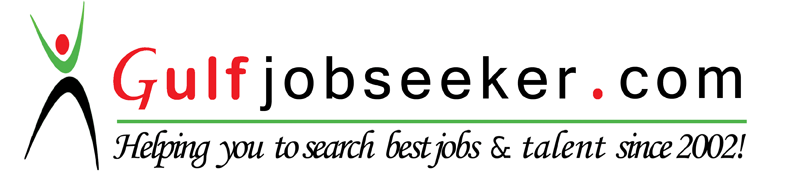 To get contact details of this candidate Purchase our CV Database Access on this link.http://www.gulfjobseeker.com/employer/services/buycvdatabase.php                                  Manager juniorFormation : 2014 : -Master en IMBS (International Management and Business Studies) à l’ISCID de Dunkerque. -Master 2 « Achat et Négociation » à l’ULCO de Dunkerque. 2011 : -Diplôme en management spécialisé (bac + 5) de Sup de Co Marrakech, option : MRH 2006 : -Baccalauréat en sciences expérimentales au lycée Abou Elabass EssebtiExpérience professionnelle : Depuis septembre 2015 : chef de département « souk » au « MenaraMall » à Marrakech :-Instauration de la stratégie commerciale et marketing-Commercialisation des locaux-Achats de marchandise et négociation -Lancement de l’ouverture du Mall-Signature des conventions et négociation… Avril 2014 - aout 2015 : Responsable administratif dans la Société « PrettyLinge » de linge de maison                                 à Marrakech : - Commercialisation - Cahier des charges - Achat de matière première - Responsabilité d’exposition (nationale / internationale)…Etudes et prospection du marché : 2013 (6 mois)       : Projet de fin d’études (PFE) au sein de MANAGEM, dans le Service Approvisionnement et Contrôle de gestion des achats 2011 (Juin-Août)  : Stage au sein de Gocom (mission d’élaboration d’un module de formation) 2010 (Août)          : Stage au sein de Cooper Pharma (mission d’étude sur l’absentéisme) 2009 (Septembre) : Stage au sein de BMCE Capital (initiation aux opérations boursières) 2008 (Août)          : Stage au sein de Royal Mirage Marrakech (maitrise du processus commercial)2007 (Août)          : Stage au sein de la Banque Populaire (stage d’observation) Langues et domaines de compétences : Langues : Anglais, Français et Arabe Informatique : Bureautique, Visual basic 0.5, Sphinx Gestion : Activités commerciales (vente/achat), Connaissances approfondies en management des ressources humaines, Participation dans des salons à l’échelle internationale (Paris/Frankfurt/ Dubaï…), Développement de leadership et d’esprit d’équipeActivités para-professionnelles et Centres d’intérêts : Membre du Club Bourse de Sup de Co Marrakech, Voyage, Sport.